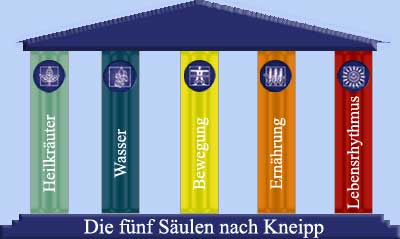 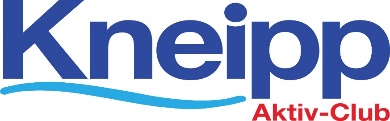 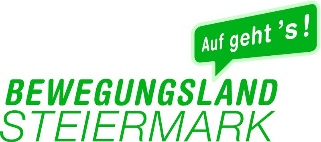 Winter- /Frühlingsprogramm 2024Jeweils donnerstags,ab 11.01.202418:00 – 19:00 UhrTurnsaal VS Lassing            „FIT IN DEN FRÜHLING“                 mit Gerhard Sölkner8 Einheiten    Kostenbeitrag:    für Mitglieder      € 30,-                                                    für Gäste             € 35,-ACHTUNG, neu:Jeweils mittwochs,ab 17.01.202415:00 – 16:00 UhrVS Lassing, Schulküche                „GEDÄCHTNISTRAINING“                       mit Christine Sartory10 Einheiten   Kostenbeitrag:   für Mitglieder     € 15,--                                                    für Gäste            € 20,--Samstag, 20.01.2024Treffpunkt: 08:30 UhrSeerestaurant Lassing„SCHNEESCHUH- /TOURENSCHIWANDERUNG“                      aufs Michaelerberghaus                     Aufstieg ca. 1,5 Std.(Bei Schneemangel besteht Möglichkeit zur Zufahrt                mit dem PKW und Eisstockschießen)Anmeldung (bis 18.01.24) und Auskunft bei                  Manuela Draxler 0664 5260822Sonntag, 21.01.202418:00 UhrSportplatz Lassing      „ABENDLICHE WINTERWANDERUNG“                     zur JakobskapelleFreitag, 26.01.202414:30 Uhr                  „STAMMTISCH“   Im Cafe des Pflegeheimes LassingJeweils dienstags ab 30.01.2024von 16:15 bis 17:15Turnsaal, VS Lassing„FITNESS FÜR KÖRPER, GEIST UND SEELE“  mit Margit Zeiser10 Einheiten     Kostenbeitrag € 40,-- für Mitglieder                                                  € 45,-- für GästeFreitag, 09.02.2024Treffpunkt: 12:30 UhrSportplatz Lassing„BESUCH DES HEIZHAUSES SELZTHAL“Kleine Führung, abhängig von vorhandenen LokomotivenFührerstandsbesichtigung einer Taurus-LokomotiveAnschließend Einkehr beim Gasthaus in der MelzenAnmeldung bitte  bis 01.02.24         Bei Karl/Sonja Greimel: Tel: 0664 8217405 Samstag, 10.02.2024Treffpunkt: 9:00 UhrSeerestaurant Lassing„SCHITOUR“               auf den Karlspitz in der PlanneralmAufstieg ca. 2 Stunden, Lawinenpiepserl-PflichtAnmeldung bis 08.02.24 bei Peter Sattler:                                                            Tel. 0664 5681788Freitag, 16.02.2024Treffpunkt: 14:00 UhrFF-Döllach„RODELN“im LexgrabenAnmeldung bis 15.02.24 bei Helga Schaunitzer:                                                      Tel: 0660 4134057Sonntag, 18.02.2024Treffpunkt: 07:30 UhrSeerestaurant Lassing    „SCHNEESCHUH- /TOURENSCHIWANDERUNG“              Hauseck – Bösenstein (800 Höhenmeter)  Aufstieg ca. 3 Std.  /  Lawinenpiepserl-PflichtAnmeldung bis 16.02.24 und detaillierte Auskunft bei                  Manuela Draxler: Tel. 0664 5260822Freitag, 15.03.202414:30 Uhr                  „STAMMTISCH“   Im Cafe „Lieblingsplatzl“ in LassingFreitag, 22.03.202416:00 Uhr„GESTALTEN VON FRÜHLINGS- UND OSTERDEKO“mit Hermi VerientAnmeldung und nähere Auskünfte bei                  Brigitte Matlschweiger: Tel. Tel 0660 4022725Donnerstag, 11.04.2024Treffpunkt: 15:00 UhrFF-Döllach„WANDERUNG ZUM WEISSENBACHER WASSERFALL“Gehzeit ca. 1,5 Std. Dienstag, 16.04.2024 16:00 UhrSchulküche VS Lassing„KOCHABEND FÜR MÄNNER“(Alles Pizza) mit Hanni RojerKostenbeitrag:  € 25,-Anmeldung bis 11.04.2024 (begrenzte Teilnehmerzahl)bei Brigitte Matlschweiger: Tel 0660 4022725Dienstag, 23.04.2024Treffpunkt: 16:00 UhrVoksschule Lassing„WANDERUNG – DREIGRABENWEG“ Gehzeit ca. 2,5 Std.          Auskunft bei Doris Sölkner: 0680 3263788Donnerstag, 25.04.2024Treffpunkt: 08:00 UhrBahnhof Liezen„GRATIS-ZUGFAHRT NACH KNITTELFELD“  mit Einschulung am Fahrkartenautomaten,Führung in der Obersteirischen Molkerei, KB € 11,--Anmeldung bis 21.04.2024 bei Brigitte Matlschweiger                                                     Tel.: Tel 0660 4022725von Donnerstag,13.06.2024bisSonntag, 16.06.2024E-Bike-Tour 2024Von Nauders in Tirol bis nach Riva del Garda am GardaseeAnreise mit Bus von Lassing bis NaudersHeimreise mit Bus von Riva del Garda bis LassingGesamtkosten Bus (hin- u. retour) € 210,--Hotelkosten für 3 Übernachtungen – noch offenMaximale Teilnehmeranzahl -  20 PersonenAnmeldung bei Greimel Karl/Sonja:                                                 Tel.  0664 8217405Anmeldeschluss: 15. Februar 24 bzw. wenn die maximale Teilnehmeranzahl erreicht ist.Anzahlung von € 210,-- (Buskosten ) erforderlichKontonummer: AT56 3821 5000 0201 6640